Ibrahim 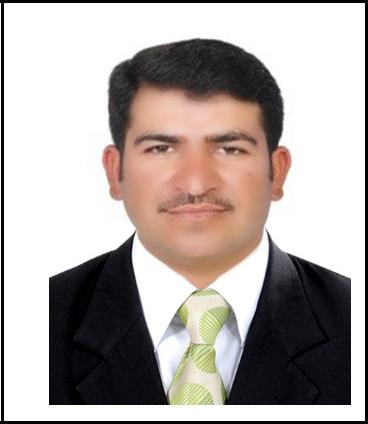 Civil Site EngineerVisa status: visiting visaDubai, UNITED ARAB EMIRATESEmail: Ibrahim-394956@2freemail.com CAREER OBJECTIVESTo work with an esteemed organization where my knowledge of Engineering and experience gained can be utilized in organizational growth. A challenging environment that would provide an opportunity for applying my skills of current tools, trends and technologies for the development of organization by providing and applying safe working practices, attained during my construction experience.SUMMARY OF EXPERIENCE….10 plus YEARS IN UAE CIVIL MEGA PROJECTS…total 15yearsAs senior site engineer at CCIC on Al Zahia city Centre project worked on mall structure construction execution and Finishing of mall including interior and exterior works.(1.5 years)As site engineer at Burj Vista Tower Project worked on building structure, podium and parking levels including finishing of apartments which include variety of interior finishing & installations kitchen installations and wet areas finishing, joinery and fit out works by sub-contractors.(4yrs & 7mnths).As site engineer worked with TCA JV on Abu Dhabi Midfield terminal building project construction of 700000 sqm covered area, Tunnel construction and construction execution for buttress system for steel structure work for roof system. Also including road and parking construction activities.1.5yrsAs site engineer worked with CCIC on SASFFD project construction execution of processing plant, CDS and RDS and substation construction in brown field areas including flowline corridor, pipe racks, WAG well and storage tanks construction. Strictly following ADCO rules regulations and standards in all respects. (2 yrs.)As site engineer worked on RNGL-3 project with CCIC for construction of Sulphur recovery unit and treatment plant, pipe racks culverts and bridges and storage tanks civil works in Brown field areas. PTW system and all its pre requisite like MS risk assessment preparation and following Gasco regulations and standards. (3 yrs.)As site engineer worked with PMC-JV on Peshawar-Islamabad motorway for construction bridges, culvers, Flyovers, interchanges and Road construction earthworks and asphalt paving works. (1year)As site engineer with Mobilink GSM Pakistan worked for construction of BTS sites. Construction of towers, Monopoles and the related civil works throughout Pakistan. (1Years)As Junior Engineer worked on Kohat Tunnel & Access Roads project with TAISEI CORPORATION for Tunnel construction and other infrastructure works including construction of bridges and road works.(3years plus)PROJECT:Al ZAHIA CITY CENTRE SHARJAHDuration:Feb 2018 to Mar 2019POSITION:Senior Civil Site EngineerThe project scope is construction of all structural and finishing works for al zahia city Centre, Parking levels energy resources center, STP and electrical substations civil works. Construction of building structure for mall area and parking levels including underground utilities services and infrastructure works inside mall.My core responsibilities include the followingPreparing construction schedules and follow up for construction tasks assigned.Providing all approved shop drawings for structural and finishing works.WIR approvals form client representatives and site visits and inspections.Making sure that all construction is according to contract documents and project Specifications and local government rules and regulations.Arrangements for resources like manpower and machine and equipmentArrangement approved materials and techniques for construction activitiesManpower and resources arrangement for smooth and speedy constructionArrangement form works and shuttering systems and reinforcementsCoordination with other construction groups like MEP and electrical dep’tDealing with QA/Qc for inspections and rectifying problem and commentsProgress reports and safety issues and site issues solutionsProblem solving and dealing with consultants engineers and inspectorsQuantities calculation for various construction itemsConcrete pouring arrangements and plants arrangements for concreteSelecting sub-contractors for site activities and supervising and giving guidelinesActively looking for safety issues and promptly rectifying themInspecting and advising scaffolding teams and improving scaffold systemsWide experience in form works systems supervision & fabrication like Doka Peri RMDConstruction of high rise Towers (72F/23F) podium and 6 parking LevelsThe project comprises construction of all structural and finishing works for 2 towers foundations, basement, Parking levels, and 66 floors for residential purpose and podium construction.MY core responsibilities included but not limited toPreparing construction schedules and follow up for construction activities.Providing all approved shop drawings for structural works of TowersExecution of major Raft foundations for both Towers Lift station and core wallsJump and slip form arrangements, PERI DOKA fabrication and arrangements of shuttering systems.Dealing with MEP subcontractor (BILT) for electrical plumbing and HVAC issuesAdvising and directing subcontractors for civil structure and finishing activities interior fit out etcand follow up with engineers and supervisors for marble and tiling activities Mossart.Supervising and directing subcontractor Mossart Arcelia and DHCN for marble and tiling.Supervising sub-contractor for suspended roof and interior worksArranging all necessary materials for site construction and placing orders.Dealing with client and consulting engineers and inspectors for daily site activitiesPreparing site progress report and other necessary documentsProblem solution and other technical issues regarding the site and safetyReinforcement and shutters materials arrangements and checking for details.Supervising and advising site engineers, site Foreman, supervisor on daily basisplanning and prioritize site activities and discussing with managementProject:	Midfield Terminal Building ProjectClient: ABU DHABI AIRPORTS COMPANY (ADAC)Consultants: AECOMPosition:	Site civil EngineerProject ScopeDuration:	Mar 5, 2012 to July 4, 2013The project comprises construction of new midfield terminal Building with Covered area of 700000 sqm. Which includes construction of 64 gates for handling passengers, construction of hotels and airline offices. Finishing works for the same.Make sure that all construction activities have an approved shop drawings, and work is carried Out as per project specifications and standards and local body rules and regulations.Construction of central processing building structure and piers and gates construction.Construction supervision of all structural building including of BUTRUS system.Close supervision formworks and steel details as per drawing and specsConstruction supervision of interior fit out works performed by sub-contractorsInspecting Scaffolding systems and other activities performed by sub-contractorsSupervising Finishing activities like Block work, plastering, painting, Tile fixing etc.Team management and leading and problem solutions.Preparing WIR/RFI for daily activities and inspection with consultants.PERI and Doka, RMDK and SGB form work systems and its useful applicationLiaise with Abu Dhabi municipality engineers and inspectors for daily inspectionsCo-ordination with MEP engineers for site problems and follow ups for the same.Client:	Abu Dhabi Company for Onshore Oil Operations (ADCO)Project:	Sahil & Shah Full Fields Development Project (SAS)Position:	Site Civil EngineerConsultants: CH2MHILL/Tecnicas ReunidasDuration:	Dec 3, 2010 to Mar 4, 2012Scope: Construction of processing plant CDS AND RDS Sub stations & control room Building within the Brownfield zones (Hazardous area).Strictly Following ADCO PTW system and other rules and regulations.Lead and execute construction of sub stations and MCR building and finishing works.Construction of compressor area equipment cooler and other structures processing Plant construction activities in the brown fields.Permit to work dealings with ADCO, risk assessment, method statement review for each construction activity.Dealing with ADCO operations for construction site safety and adhering to ADCO/ADNOC procedures and regulations in the Brown Field area construction.Daily inspection with ADCO engineers/inspectors and getting approvalsMethod Statements (MS) review and Risk assessment of the construction works at assignedConstruction of Storm water, drainage system, Fire water tanks foundations and other related civil structural requirements for electrical and instrumentation equipment.Scope: Construction of process plant, sulphur recovery unit, treatment area, pipe racks, storage tanks and retaining walls, culverts, sub stations buildings and extension /demolition of existing MCR building.My responsibilitiesConstruction for All civil works for the treatment area. Sulphur recovery unit and processing plant.Construction of storage tanks and bund wall construction and heavy duty pavings.Preparing RFI/WIR and progress reports of the assigned area.Dealing/co-ordination with GASCO officials for site issues and PTW approvals.Problem solving and manpower managements and control.Construction machinery and equipment requirements and management on site.Dealing/Walkthrough with GASCO safety dept. for site safety concerns andDealing with Gasco top officials for construction face within existing live plant.Dealing and negotiating with Gasco plant division managers for complex construction activities and getting approvals.Overall construction responsibilities in Live gas Plant.Approving and validating Gasco PTW of Hot works category AChecking QA/QC related approvals and ITP’s and other documentationsResponsible for safety of variety of manpower and equipment involved in construction.Checking and certifying 3rd party inspections and approvalsPreparing various construction related documentationPosition.	Site Engineer-civil worksDuration:  Aug 2004 to Dec 2005My responsibilities:Construction of civil works and foundations for BTS towers and monopolesErection of steel structure for Monopoles and steel structure for Towers.Selection and supervising sub-contractors for civil, electrical works and steel structure erection of Towers of different heights and size their paint and galvanizing.Shelter room foundations and erection and Gen Pad and fuel tank pad and boundary wall constructionConstruction of outdoor units (ODU) on roof top.Earthing for Towers and equipment and shelter room etc.Liaise with sub-contractors for construction of sites on time and within budget.Dealing with WAPDA for energizing sites and approval of documents.Selection of sub-contractors on quality basis and their evaluations and key performance.Piling work for monopoles foundations in low soil bearing capacity areas.Preparing BOQ for the work done and approving bills of subcontractor.Scope: Construction of 3 lane Motorways 151 km and bridges, culverts, interchanges etc.My responsibilitiesConstruction supervision of Bridge piling works, steel fabrication and pouring concrete dia 2m piling depth 52m.Construction and installation of steel liner in river bed for piles up to 9m depth.Construction and supervision of post tension Girders 46m lengthSupervision of post tensioning and grouting and its calculationsConstruction Supervision of piers and slabs, diaphragm walls and retaining wallsRoad earth work sub base, asphaltic base course and wearing course paving worksProject:	Kohat Tunnel & Access Roads	Client: NHA/JBIC	Consultants: Pacific .Consultants.Int’l.Position.	Junior Engineer Tunnel/Structure	Duration:  March 1999 to Sep 2002.Scope:	Construction of road tunnel 1.85km and the access roads 50km and bridges 18Nos.My responsibilities:Construction activities for Road Tunnel Excavations 1.85km using bench cut method (NATM).Construction activities of Lining concrete and sliding form arrangements (1.85km)Construction activities of HDPE liner and installations for Tunnel water proofing.Activities like Blasting, shot concrete, H-ribs installations, Ventilation system etc.Construction of rigid pavements inside and outside tunnel construction of layby areas.Dealing with client and consultants management and their representatives engineersStrictly following construction schedules assigned by management and efficiently performing as per programSupervising Indonesians tunnel workers and foreman and other specialists.Fully controlling tunnel activities and plants control.Blasting pattern design according to tunnel face rock and approval from management.Construction of bridges and flyover and culverts for the access roads at North and South of Tunnel.Erection of bridge girders by derrick system.Bridge abutment construction, wing walls construction and Piling works for bridgesSurveying works using total station. And Earthworks for road construction.Asphaltic layers construction and quality control during laying.Dealing between locals and Japan national staff for transfer of tunnel technology.Head of worker welfare committee appointed by japani managementsActive member of Tunnel Safety team and shift incharge for tunnel.PERSONAL INFORMATIONDate of Birth:	24-08-1977Marital status:  MarriedReferences are available at request.ACADEMIC QUALIFICATIONACADEMIC QUALIFICATIONACADEMIC QUALIFICATIONACADEMIC QUALIFICATIONMajorSessionBachelor Of EngineeringBachelor Of EngineeringBachelor Of EngineeringB-TECHB-TECHCivil Engineering2011Preston University Islamabad PakistanPreston University Islamabad PakistanPreston University Islamabad PakistanPreston University Islamabad PakistanPreston University Islamabad PakistanDiploma Of Associate Engineer (D.A.E)Diploma Of Associate Engineer (D.A.E)Diploma Of Associate Engineer (D.A.E)Diploma Of Associate Engineer (D.A.E)Diploma Of Associate Engineer (D.A.E)Civil Engineering1997Government College of technology Kohat PakistanGovernment College of technology Kohat PakistanGovernment College of technology Kohat PakistanGovernment College of technology Kohat PakistanGovernment College of technology Kohat PakistanGovernment College of technology Kohat PakistanCOMPUTER SKILLS AND LITERACYCOMPUTER SKILLS AND LITERACYCOMPUTER SKILLS AND LITERACYCOMPUTER SKILLS AND LITERACYCOMPUTER SKILLS AND LITERACYCOMPUTER SKILLS AND LITERACY1.Primavera P6  2.Auto Cad 2D/3DAuto Cad 2D/3D3.  MS OfficeLanguage ProficiencyLanguage ProficiencyLanguage ProficiencyEnglish  Urdu/HindiEnglish  Urdu/HindiArabicPushtoPunjabiDriving LicenseDriving LicenseValid car driving license from Abu Dhabi (UAE)Valid car driving license from Abu Dhabi (UAE)Valid car driving license from Abu Dhabi (UAE)Valid car driving license from Abu Dhabi (UAE)Valid car driving license from Abu Dhabi (UAE)SkillsSkillsTeam building and managementTeam building and managementTeam building and managementTeam building and managementTeam building and managementTeam building and managementStrong interpersonal and communication skillStrong interpersonal and communication skillStrong interpersonal and communication skillAnalytical and logical thinkingAnalytical and logical thinkingAnalytical and logical thinkingAnalytical and logical thinkingAnalytical and logical thinkingSound knowledge of construction techniques and safetySound knowledge of construction techniques and safetySound knowledge of construction techniques and safetyEffective Site managementEffective Site managementEffective Site managementTask orientedStrong leader ship skillsStrong leader ship skillsStrong leader ship skillsStrong leader ship skillsStrong leader ship skillsCooperative and supporting other dep’t.Cooperative and supporting other dep’t.Cooperative and supporting other dep’t.Multi tasksMulti tasksProblem solution technical baseProblem solution technical baseCLIENT:CLIENT:CLIENT:CLIENT:Majid Al FutaimMajid Al FutaimConsultants:Khatib and AlamiCLIENT:EMAAR  DUBAIConsultants: BH-NS EngineeringLOCATION:DOWNTOWN DubaiDuration:  5 July 2013 to 28 Feb 2018PROJECT:BURJ VISTA TOWER PROJECTPOSITION:Civil Site EngineerClient:Abu Dhabi Gas Company (GASCO)Consultants: PMC and BEAURU VERITASProject:Ruwais 3rd Natural Gas Liquefaction PlantDuration: Dec 3, 2005 to Dec 30, 2008POSITION:Site civil EngineerClient:National Highways Authority Islamabad PakistanConsultants: NESPAKProject:Peshawar Islamabad motorway M-I projectDuration: July 2003 to Aug 2004Position.Site Engineer -Structure